Exmo. Senhor Diretor Regional do Ambiente e Alterações Climáticas da Região Autónoma da Madeira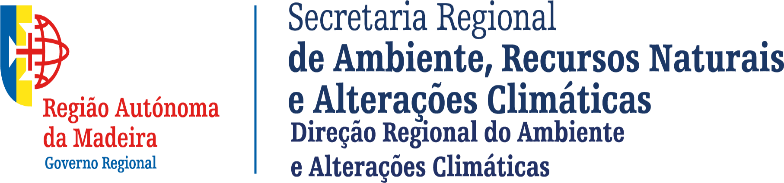 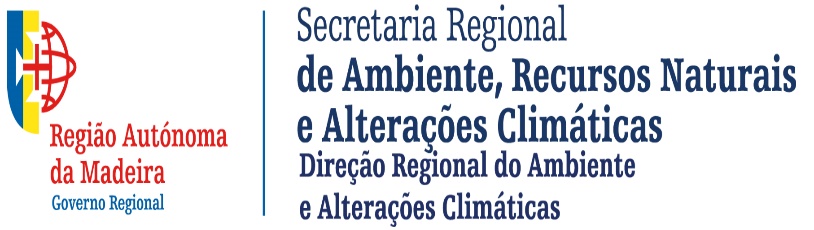 Rua Dr. Pestana Júnior, n.º 6 – 3º Dtº9054‐558 FunchalAssunto: Requerimento de licença de rejeição de águas residuais(Nome)……………...................................................................................................................................contribuinte n.º …………………….., residente em………………………………………………...,código postal ..............‐ .............. ‐ .............................telefone ..............................................................na	freguesia	de……………………………………..,	concelho	de………………………...........…….proprietário(1)……………….…………….……….…………………….........……………………..………do prédio (2) …………………………...………………….………………...………………………………,denominado ……………………………...……………………………………….., inscrito na matriz doregisto predial sob o nº ……….......................….………., vem requerer a V. Ex.ª, ao abrigo doDecreto Lei n.º 226‐A/2007 de 31 de Maio e da Portaria n.º 1450/2007 de 12 de Novembro, a licença de rejeição de águas residuais / renovação da licença rejeição de águas residuais n.º…………..........(3), provenientes de………………..………………………………………………………………………………………………………………………..…………………………..........…..........(4),localizada em……………………..………………………………………………………………...…. , nafreguesia de ……………………..………., concelho de ..............................................................................cujo meio recetor é a ribeira/mar ………………………………………...……………………..……...….junto à margem….………………………………………………………………………..…...….e/ou solo.     Declara-se que não se verificam quaisquer alterações relativamente às condições existentes à data da emissão da anterior licença. (5) (6)Pede deferimento …………………………., …….. de …………………… de 20 ……………...(Assinatura)………………………………………………….Caso não seja proprietário indique em que qualidade subscreve o requerimentoIndique se é rústico ou mistoRiscar o que não interessaNome e tipo de estabelecimento (indústria, habitação, pecuária, outras)Preencher apenas na renovação da licençaCaso existam alterações, apresentar nota justificativa e correspondentes evidências Direção Regional do Ambiente e Alterações Climáticas